LOGO 2 LBOT  - część I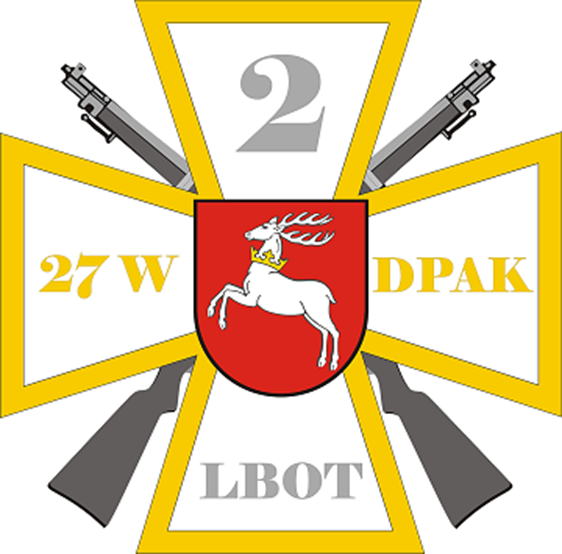 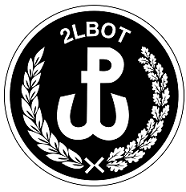 